Google Apps for CUSD StudentsGo to http://mail.cusdstudent.com Log in using username:  first initial; last name; last 3 digits of ID.  Your password is your complete student ID number (If your ID is less than 9 digits long, add 000 to the end).  Examples:  Dan Resciniti	    	Username: dresciniti321  	Password: 987654321	      Wendy Clark-Smith   Username: wclark_smith123   	Password: 555067123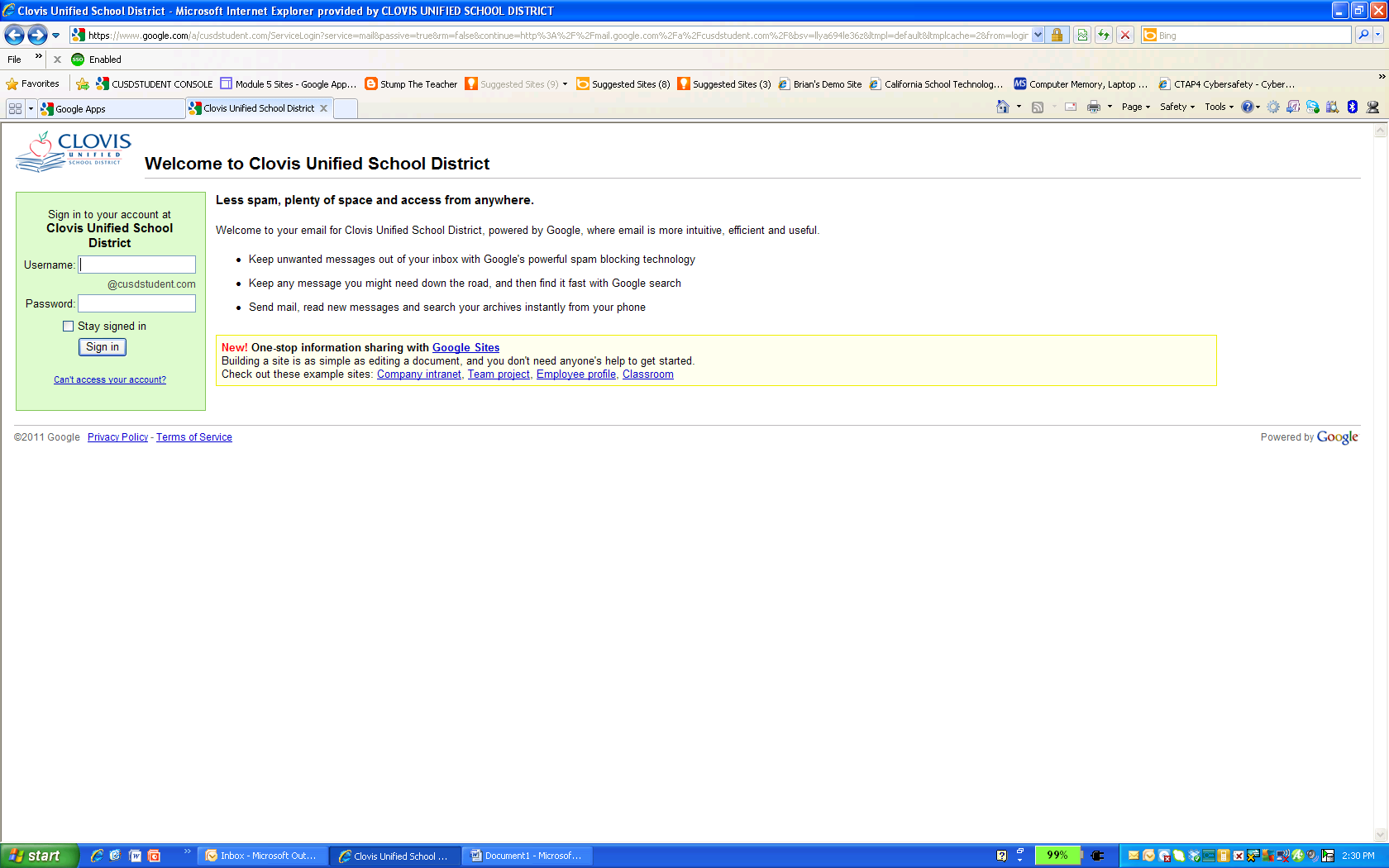 Accept Google’s Terms of Service.  You will have to type in characters and Click I Accept.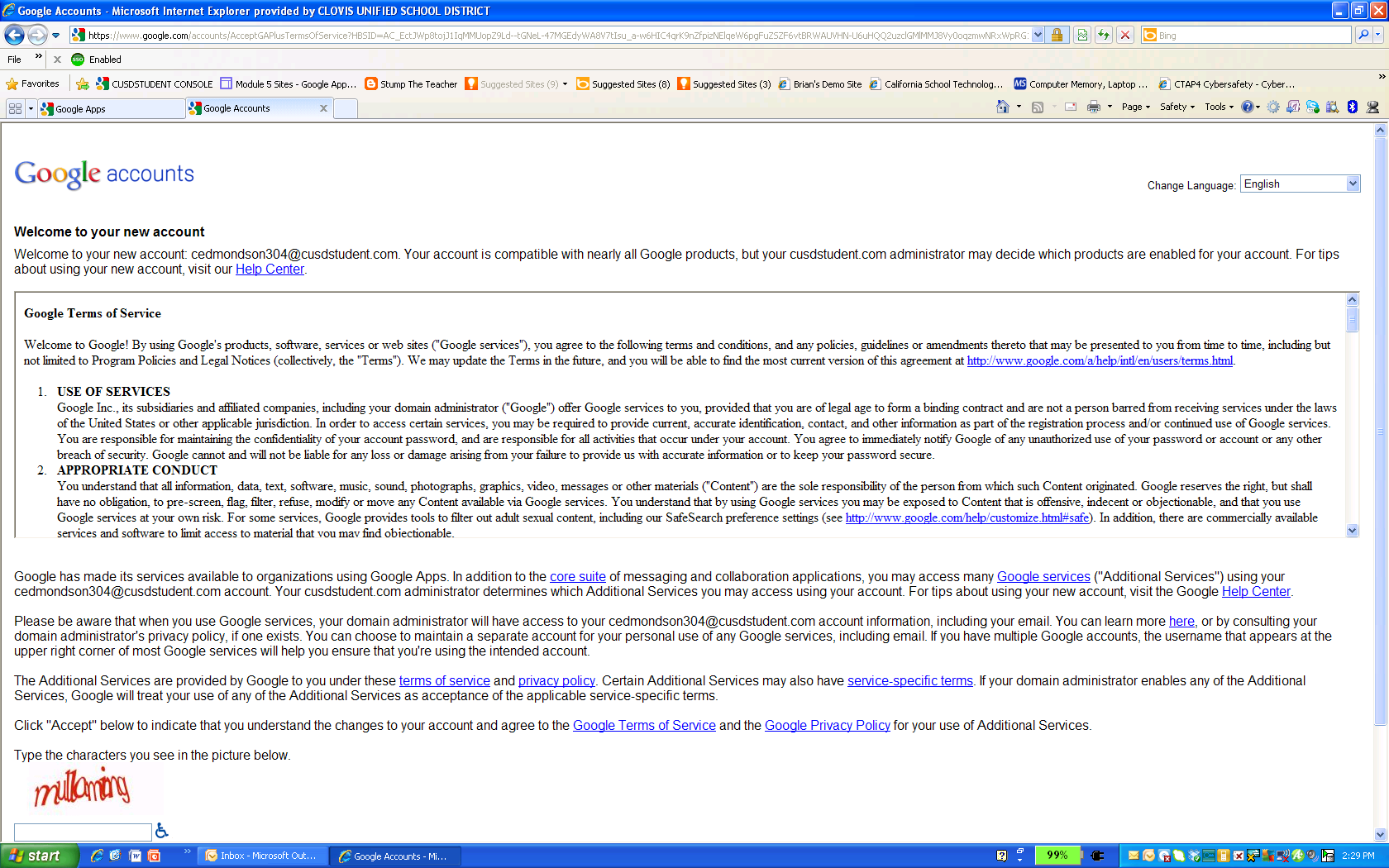 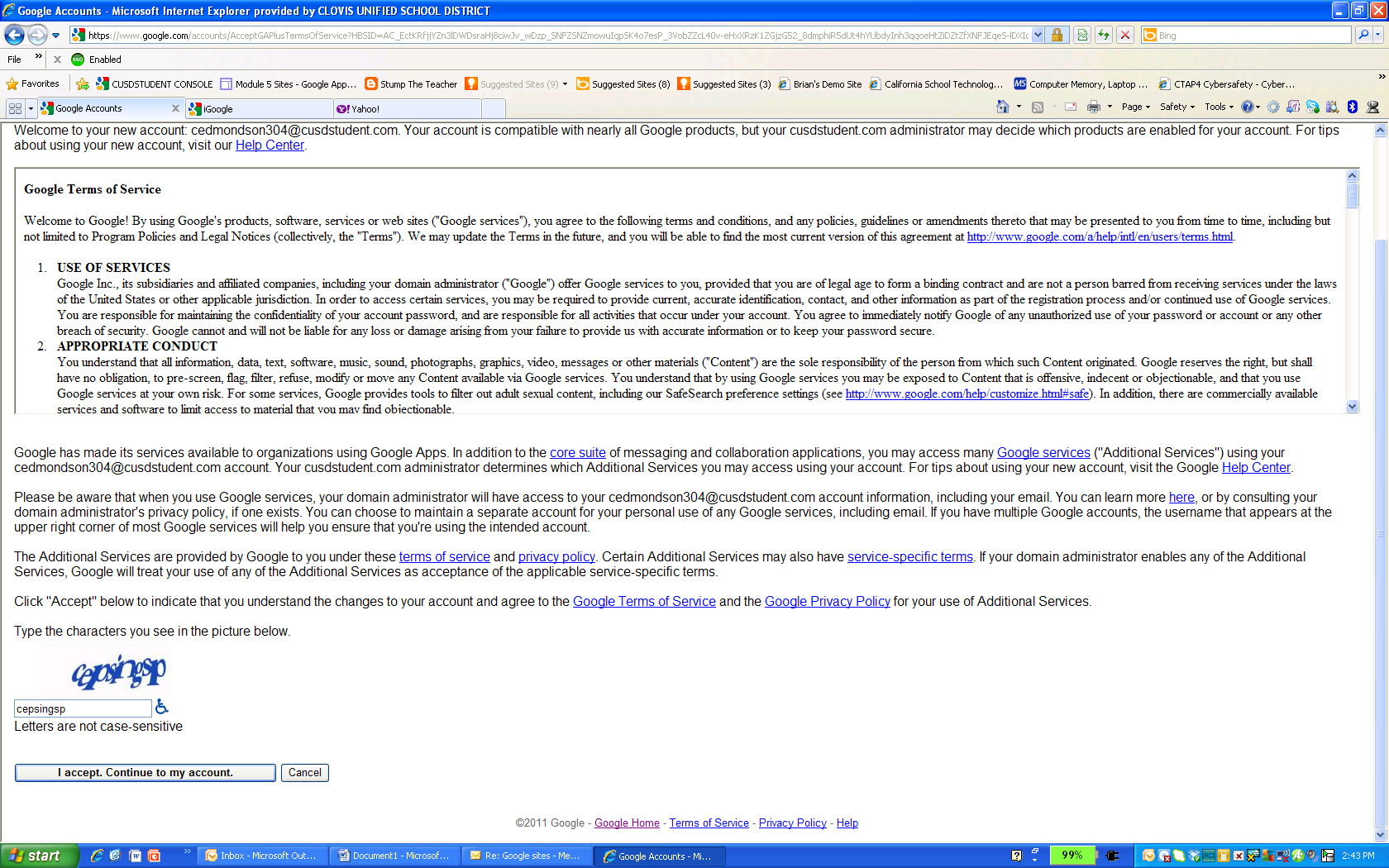 The first time you log in, you will be asked to change your password.  It must be at least 8 characters long.  (DO NOT SHARE YOUR PASSWORD)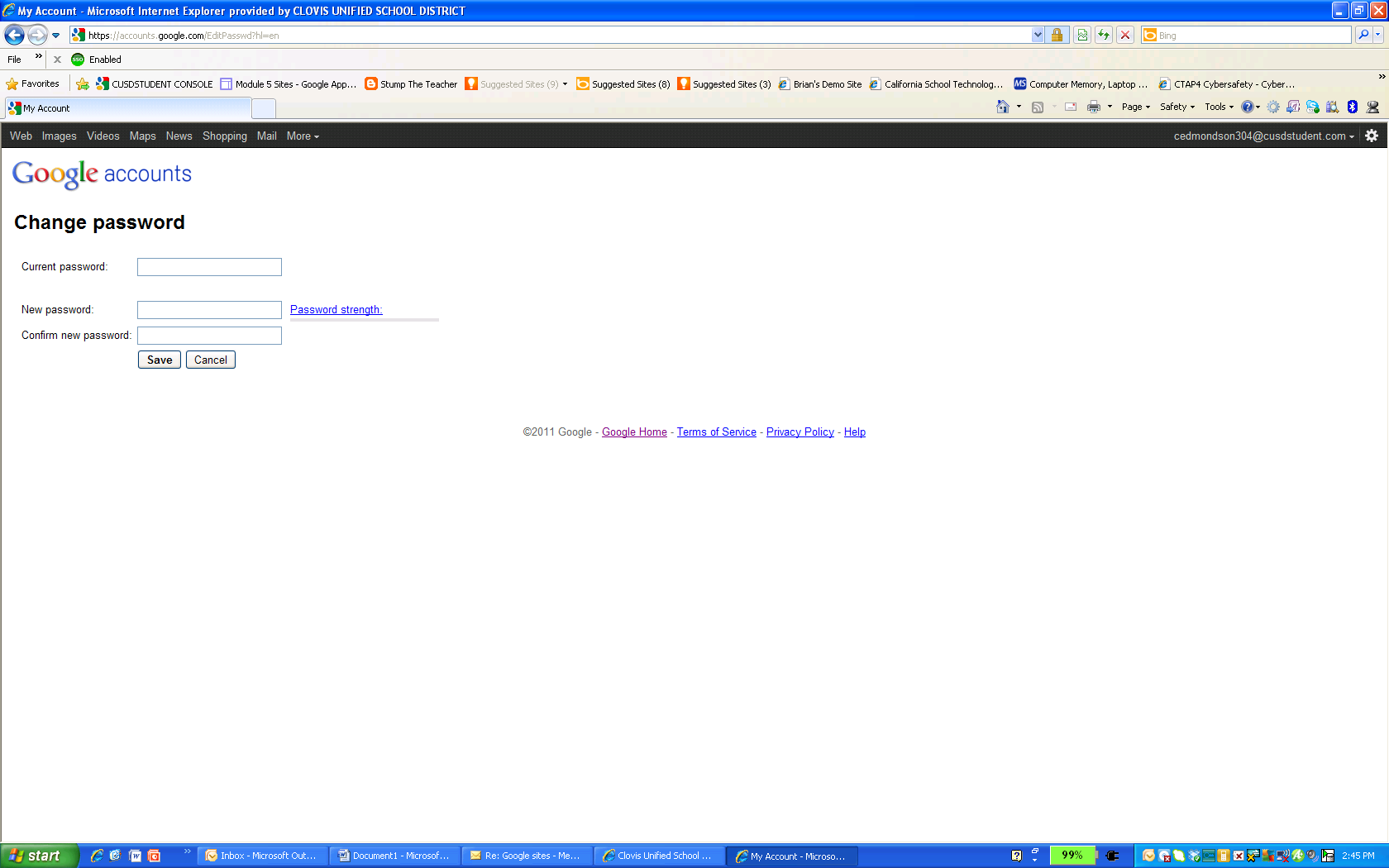 Once logged in, you will have access to email, Google documents (free online storage), Google Sites (websites) and a lot more.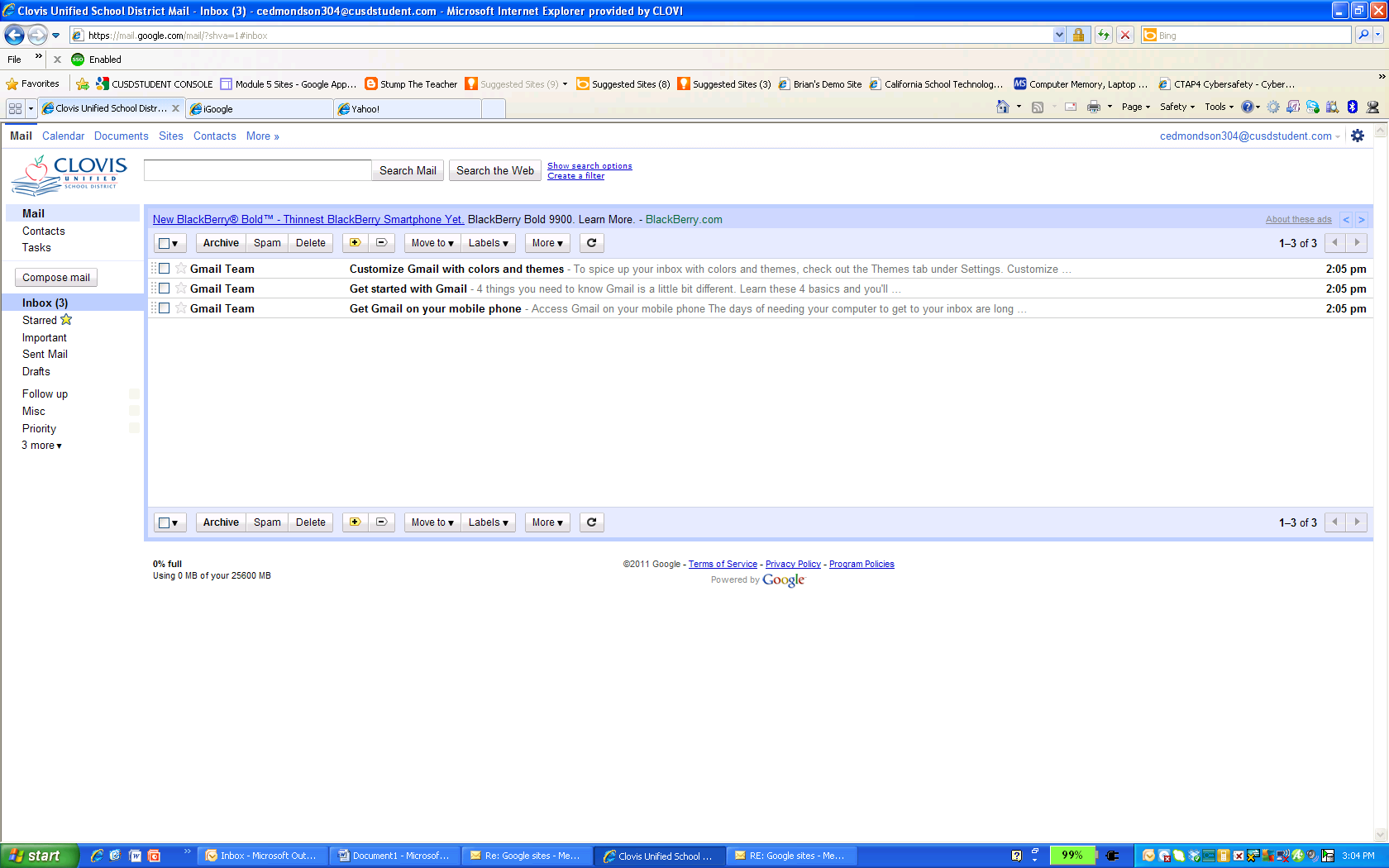 You can only send/receive email to other students with an @cusdstudent .com email and teacher with a @cusd.com email.  You will get this error message if you try to send an email to an address outside these two domains.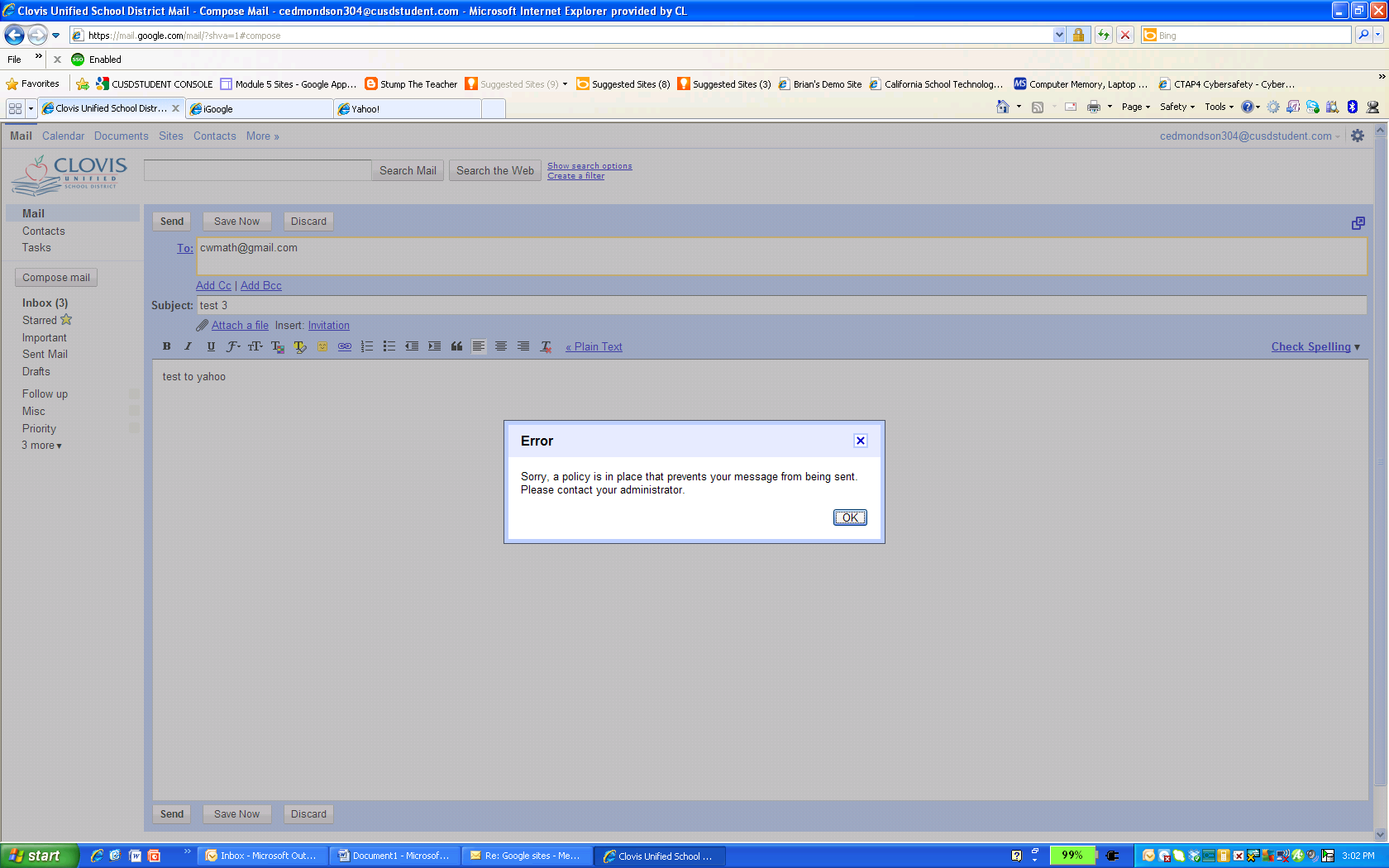 